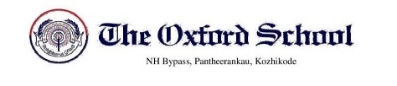                                                                                                      Circular No 23/ 23-24                                      11 January 2024                                                      EDUBITIONDear familyWe are thrilled to inform you that the EDUBITION 2024 will be on Friday 09th February, and this time it will focus mainly on IT projects and technological exploration of our students.What IT projects are expected from the students: GRADE 3&4- WORKING MODELSGRADE 5&6- SCRATCH GAMES/ MIT APP INVENTOR, WORKING MODELSGRADE 7&8- MICROBIT /MIT APP INVENTOR/WEB DESIGNINGGRADE 9&11- AI ROBOTICS MODELSWhy to attend:  The EDUBITION is a unique opportunity for our students to explore the world of technology through hands-on and enjoyable way. We believe in fostering a love for learning and creativity through ICT, and this event promises to be both informative and entertaining.Don't miss this chance to support your child's educational journey in a tech-savvy world. We look forward to seeing you at the EDUBITION.How to be a part:  Submit the below Google Form before 15 January 2024, where you must explain the project that you would like to present. https://forms.gle/GgPdZABmnuCGiFNg9 (This link can be open from your Diary App)If you have any queries please feel free to contact Ms. Jilshana   -9895290610 (Grade 3-5)Mr. Sarafali.   -9895290610  (Grade 6-11-)Last date for registration: 15th January 2024PrincipalCircular No 23/ 23-24                                      11 January 2024                                                     EDUBITIONDear familyWe are thrilled to inform you that the EDUBITION 2024 will be on Friday 09th February, and this time it will focus mainly on IT projects and technological exploration of our students.What IT projects are expected from the students: GRADE 3&4- WORKING MODELSGRADE 5&6- SCRATCH GAMES/ MIT APP INVENTOR, WORKING MODELSGRADE 7&8- MICROBIT /MIT APP INVENTOR/WEB DESIGNINGGRADE 9&11- AI ROBOTICS MODELSWhy to attend:  The EDUBITION is a unique opportunity for our students to explore the world of technology through hands-on and enjoyable way. We believe in fostering a love for learning and creativity through ICT, and this event promises to be both informative and entertaining.Don't miss this chance to support your child's educational journey in a tech-savvy world. We look forward to seeing you at the EDUBITION.How to be a part:  Submit the below Google Form before 15 January 2024, where you must explain the project that you would like to present. https://forms.gle/GgPdZABmnuCGiFNg9 (This link can be open from your Diary App)If you have any queries please feel free to contact Ms. Jilshana   -9895290610 (Grade 3-5)Mr. Sarafali.   -9895290610  (Grade 6-11-)Last date for registration: 15th January 2024Principal